Инструкция по выполнению заданий по учебной дисциплине МДК.03.01 «Эксплуатация контрольно-кассовой техники»                           01.11.2021г38.01.02 «Продавец, контролер-кассир»14 группаДля выполнения задания вы можете посмотреть его в электронном дневнике, на сайте техникума (http://aat-arti.ru/) или в своей группе в WhatsApp, где задание продублировано. Здравствуйте, ребята!Сегодня мы начинаем изучать новый раздел «Характеристика контрольно-кассовой техники»Тема нашего сегодняшнего урока: « Общие сведения о ККТ. Значение, классификация и функции ККТ»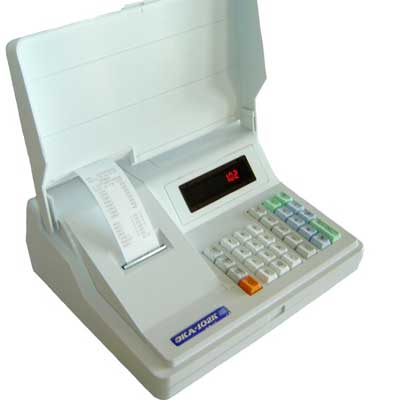 Контрольно-кассовая техника. Основные функции ККТ.Согласно существующему Законодательству, при работе с физическими лицами и осуществлении расчетов, предприятия торговли обязаны использовать контрольно-кассовую технику. Исключение составляют только те случаи, когда юридические лица используют бланки строгой отчетности. При этом покупателю обязательно должен быть предоставлен товарный, либо чек. Такое правило распространяется практически на все формы собственности (индивидуальный предприниматель, открытое акционерное общество, общество с ограниченной ответственностью и прочие). Однако есть и исключения, где контрольно - кассовая техника не требуется.Когда не требуется использование расчетно-кассового оборудования?Так, согласно Статье 2 ФЗ № 54 от 22 мая 2003 года данное оборудование можно не использовать в следующих случаях:при нахождении формы собственности в труднодоступных регионах, перечень которых определяется органами региональной власти (районный центры, поселки, города в этот перечень входить не могут);предприниматель/ организация осуществляет такой вид деятельности, которые имеют право не использовать кассовое оборудование согласно установленному Законодательству;индивидуальный предприниматель / организация является плательщиком ЕНВД;индивидуальный предприниматель / организация обоснованно применяют бланки строгой отчетности;Во всем остальных случаях проведение расчетов с использованием техники обязательно!На что следует обратить внимание при выборе специализированной техники?Продажа ККТ сегодня достаточно распространенное явление. При этом практически каждая компания, помимо оборудования, предлагает заключить договор на техническое обслуживание аппаратов. При этом использование аппаратов бывших в употреблении Законодательством не запрещается. Главное чтобы они отвечали установленным стандартам качества и потребностям собственника.Помните, что приобретаемая модель техники должна быть обязательно занесена в “Единый Государственный реестр расчетно-кассовой техники ”, который периодически обновляется, и из него исключаются устаревшие аппараты и добавляются новые. При этом пользоваться оборудованием подобного рода можно только после его регистрации в налоговой инспекции.В каких случаях нельзя использование ккт?В техническом паспорте, который обязательно должен прилагаться к аппарату, обязательно должен быть указан срок амортизации. После его окончания, использование ККТ запрещено!Использование ККТ невозможно в случае его исключения из Государственного реестра техники. Правда, в данном случае срок эксплуатации может быть продлен до истечения срока амортизации, указанного в техническом паспорте.Если индивидуальный предприниматель/организация по каким-либо причинам решили продать кассовый аппарат, его обязательно необходимо снять с учета в налоговых органах. При этом пользоваться им уже нельзя!Функции контрольно-кассовой техникиК основным функциям данного вида техники относятся:упрощение системы учета товаров;осуществление ежедневного контроля за деятельностью продавцов;контроль за движением денежных средств;автоматизация торговли;повышение качества обслуживания на торговых объектах;осуществление государственного контроля за денежным оборотом предпринимателя/ компании.Значение и классификация контрольно-кассовой техники.Категория: Торговое оборудованиеУчет денежной выручки в торговых предприятиях зависит от способа расчета с покупателями. Он должен обеспечивать: правильность и наглядность расчетов; простоту ведения расчетно-кассовых операций; высокую производительность труда кассира; сокращение времени, затрачиваемого покупателями на оплату покупок; создание условий, исключающих хищение денег и злоупотребление ими; точный учет всех денежных поступлений.Высшим органом, регулирующим использование контрольно-кассовой техники, является Государственная межведомственная экспертная комиссия (ГМЭК).Государственная межведомственная экспертная комиссия разработала классификатор контрольно-кассовых машин (ККМ), используемых на территории Российской Федерации. Классификатор состоит из 16 групп ККМ. Каждая группа обозначается двумя цифрами, разделенными между собой точкой. Первая цифра определяет сферу применения, вторая — конструктивное исполнение.По сфере применения ККМ подразделяются на следующие группы.1. Для торговли.2. Для сферы услуг.3. Для торговли нефтепродуктами.4. Для отелей и ресторанов.По конструктивному исполнению различают следующие ККМ.1. Автономные.2. Пассивные системные.3. Активные системные.4. Фискальный регистратор.Автономная ККМ — кассовая машина, расширение функциональных возможностей которой может достигаться только за счет подключения дополнительных устройств ввода-вывода, управляемых ККМ по размещенным в ней программам. К автономным ККМ относятся и портативные ККМ, имеющие возможность работы без постоянного подключения к электросети.Пассивная системная ККМ — кассовая машина, имеющая возможность работать в системе, а также может использоваться как автономная ККМ.Активная системная ККМ — кассовая машина, имеющая возможность работать в компьютерно-кассовой системе, управляя при этом работой всей системы.К активным системным ККМ относятся также POS-терминалы [англ. Point of Sales (POS) — место продаж]. POS-терминал — ККМ с фискальной памятью, обладающая возможностями персонального компьютера по вводу-выводу, хранению, обработке и отображения информации. Активная системная ККМ может использоваться как пассивная системная или автономная ККМ.Фискальный регистратор — ККМ, способная работать только в составе компьютерно-кассовой системы, получая данные через канал связи.
А теперь, чтобы закрепить ваше понимание о работе на ККТ, предлагаю вам перейти по ссылке и посмотреть видео.https://yandex.ru/video/preview/?text=работа+на+контрольно+кассовой+техники&path=wizard&parent-reqid=1632844566006416-16521632308452609579-vla1-3995-vla-l7-balancer-8080-BAL-3406&wiz_type=vital&filmId=1123132645454125172&url=http%3A%2F%2Fwww.youtube.com%2Fwatch%3Fv%3DfwCVUAUtwPE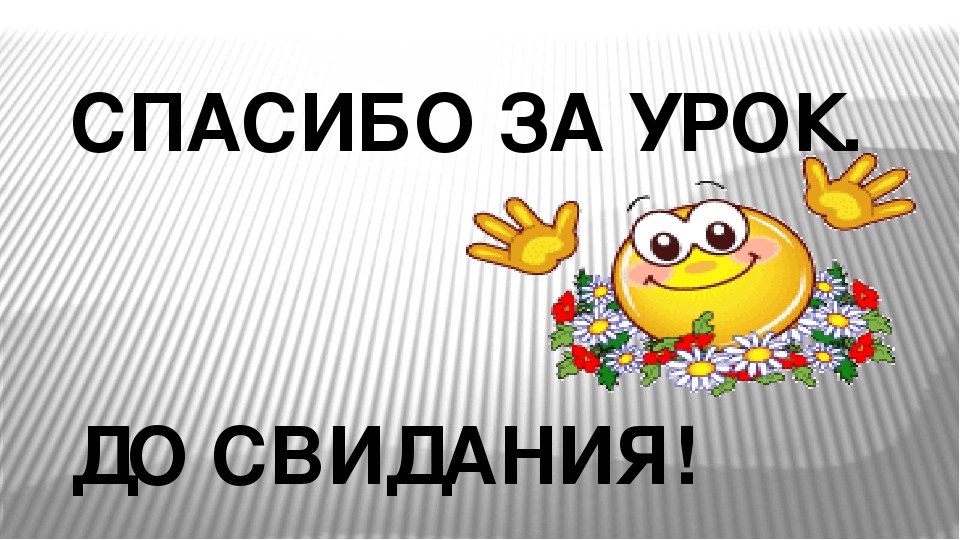 